MAINE STATE HOUSING AUTHORITY       Stability Through Engagement Program (STEP) Preliminary Application  (SHELTER NAVAGATOR USE ONLY)MaineHousing 26 Edison DriveAugusta, ME  04330-46331-800-452-4668 Voice7-1-1 (Maine Relay)If you would like assistance in completing this application, need this document in an alternative format, need translation assistance or need this document in audiotape form, please call. The Fair Housing Act of 1988, Section 504 of the 1973 Rehabilitation Act, and the Americans with Disabilities Act require that we reasonably accommodate persons with disabilities.  Do you, or a family member who will be living with you, require a specific accommodation in order to fully participate in the STEP Program?    Yes       NoIf Yes, MaineHousing may request disability-related information that (1) is necessary to verify that the person meets the definition of “disability,” (2) describes the needed accommodation, and (3) shows the relationship between the disability and the requested accommodation.  You can also contact the Fair Housing and Equal Opportunity National toll free hot-line number 1-800-424-8590.Name (Head of Household)					_________________________________ Current Address	Apt. No.     	Referring Agency	_______              _____________________	_________________________________City                                             State	Zip Code 	Navigator/Agency Address	            _            _             _____						_	Mailing Address (if different from above*)	Apt. No	.	 		_________________________________City                                             State	Zip Code	 Navigator’s Name___________________________________________________		_________________________________Primary and Alternate Phone Number(s)			                          Navigator’s Phone /Fax Number(s)Zip Code of last permanent address_______________________		_________________________________			Navigator’s e-mail address	*All STEP related correspondence will be sent to the Mailing Address listed here unless or until MaineHousing receives a written request from you to update your Mailing Address information. Failure to provide a current Mailing Address may result in the loss or delay of your receipt of important information regarding your participation in the STEP Program.   Have you ever received services or benefits under another name?   Yes       NoIf “Yes”, what name(s)? ________________________________________________________________________In what city or town do you intend to live?  _________________________________. If you know the county where that city or town is located, please check below. Please check only one county.Cumberland		 Androscoggin	 Franklin	 Kennebec	 Aroostook		 HancockYork			 Knox		 Lincoln	 Oxford	 Piscataquis		 Penobscot Sagadahoc		 Somerset	 Waldo	 WashingtonHOUSEHOLD COMPOSITION AND CHARACTERISTICSList the Head of Household and all other household members who will be living with you.  Give the relationship of each member to the Head of Household. If more room is needed for additional members, attach another sheet.  Check here if Head of Household is an emancipated minor and can provide documentation.2.  Are you, or any member of your household, a United States Military Veteran?     Yes      No3. Are any members of your household, who are over the age of 18, a full time student?     Yes      No	If yes, who: _______________________________________4.   Do you expect any changes in your household composition in the next 6 months?      Yes      No	If yes, explain: ______________________________________________________________________________ 5.   Have you or any other members of your household ever received, or are you or they now receiving, rental assistance?  	  Yes      No	If yes, where and when? _______________________________________________________________________6.   Are you on the waiting list anywhere for rental assistance? 	  Yes      No	If yes, where and when did you apply ? __________________________________________________________ASSET DECLARATIONI declare I have the following assets: INCOME INFORMATION    Verification of all income must be providedFor purposes of Program Income Deductions:a.	Is head of household disabled? 			  Yes     No     b. 	Is spouse of head of household disabled?		  Yes      No     c.	Are any other household members disabled? 	  Yes      No     EXPENSE INFORMATION   If yes on any question, the appropriate verification form must be accompanied with this applicationOut-of-pocket child care expenses for children under 13 years old, and children with a documented disability under 18 years old can be deducted from and reduce overall gross income.  This can potentially reduce the tenant portion of the rent.    Yes      No	Does your household pay child care expenses for children under age 13 that enable another family member to work or go to school?  Yes      No	Does your household pay for the care of a family member with disabilities that enables another familymember to work?Out-of-pocket medical expenses in excess of 3% of annual income can be deducted from and reduce overall annual gross income.  This can potentially reduce the tenant portion of the rent.  Anticipated, out  Yes      No	Does your household have unreimbursed medical expenses in excess of 3 percent of annual income?Out of pocket, unreimbursed prescription drug costs can be deducted from and reduce overall annual gross income.  This can potentially reduce the tenant portion of the rent.     Yes      No     Does your household have any anticipated out-of-pocket prescription drug expense on a regular basis?HOUSEHOLD SCREENINGMaineHousing screens all adult household members for drug-related criminal activities, violent criminal activities, sex offenses and sex offender registrations, debts owed to housing agencies, alcohol related crimes and use of illegal drugs including “medical marijuana”.  MaineHousing’s medical marijuana policy denies usage, possession or cultivation in federally subsidized housing units.  Yes      No   Do any household members currently use, cultivate or possess illegal drugs including “medical marijuana”? If your answer is “Yes”: Household Member Name: __________________________________________  Yes      No   Have any household members ever been arrested for drug-related or violent criminal activity?If your answer is “Yes”:   Household Member Name: __________________________________________  Where and when: State: __________________ Year: ______________________  Yes      No   Do any household members owe money to any Housing Authority? If your answer is “Yes”:  Household Member Name: ___________________________________________Year:   ___________ Amount Owed: $ _____________ to________________________________________Warning:Title 18, Section 101 of the United States Code states that a Person is guilty of felony for knowingly and willingly making false or fraudulent statements to any Department or Agency of the United States, and shall be fined not more than $10,000, or imprisoned for not more than 5 years, or both.I certify that the information given to MaineHousing regarding my household family members, income, assets, allowances and deductions is accurate and complete to the best of my knowledge and belief.  I understand that false statements or information are punishable under Federal Law.  I also understand that false statements or information are grounds for denial of housing assistance.Signature of Head of Household:  _____________________________________	Date:  ________________Signature of other Adults in Household _____________________________    ________________________________	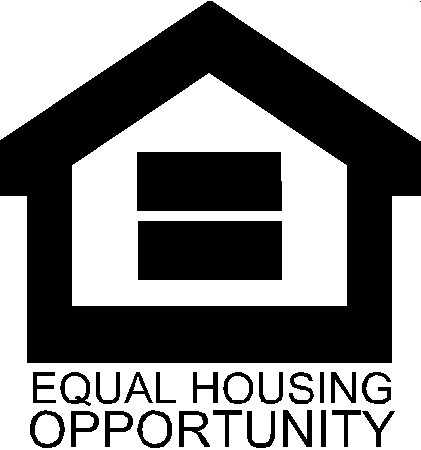 Please complete one sheet for each adult served, whether they are an individual or a family memberFirst Name: 		                        MI:                 Last Name: _______________________________ Suffix: ______U.S. Military Veteran? (clients 18 and older):   Yes   No    Client Doesn’t Know    Client Refused    Data Not CollectedPrimary Race:  	American Indian or Alaska Native            		 White            Asian      					 Client Doesn’t know     Black/African American  			 Client Refused  	 Native Hawaiian or Other Pacific Islander        	 Data Not CollectedSecondary 	 American Indian or Alaska Native            		 White           Race: 		 Asian      					 Client Doesn’t know     Black/African American  			 Client Refused  	 Native Hawaiian or Other Pacific Islander         	 Data Not CollectedEthnicity:  	 Hispanic/Latino     Non-Hispanic /Latino)      Client Doesn’t Know    		 Client Refused      Data Not CollectedResidence prior to project entry:HOMELESS SITUATION Place Not Meant for Habitation Emergency Shelter, including hotel or motel paid for with emergency shelter voucher Safe Haven Interim HousingINSTITUTIONAL SITUATION Foster Care Home or Foster Care Group Home Hospital or other Residential Non-Psychiatric Medical Facility Jail, Prison or Juvenile Detention Facility Long-Term Care Facility or Nursing Home Psychiatric Hospital or Other Psychiatric Facility Substance Abuse Treatment Facility or Detox CenterTRANSITIONAL AND PERMANENT HOUSING SITUATION Hotel or Motel Paid for without an Emergency Shelter Voucher	 Owned by Client, No Ongoing Housing Subsidy Owned by Client, with Ongoing Housing Subsidy Permanent Housing for Formerly Homeless Persons Rental by Client, No Ongoing Housing Subsidy Rental by Client with VASH Subsidy Rental by Client with GPD TIP Subsidy Rental by Client with Other Ongoing Housing Subsidy (Non-VASH) Residential Project or Halfway House with no Homeless Criteria Staying or Living in a Family Member’s Room, Apartment or House Staying or Living in a Friend’s Room, Apartment or House Transitional Housing for Homeless Persons (includes homeless youth) Client Doesn’t Know Client Refused Data Not CollectedLength of stay in prior living situation:	 	 1 night or less   		 	 1 year or longer   			 2 to 6 nights    		 	 Client Doesn’t Know   		 1 week or more but less than 1 month   	 Client Refused   		 1 month or more but less than 90 days   	 Data Not Collected		 90 days or more but less than 1 year  	If Literally Homeless, then:Length of stay in prior living situation:	 	 1 night or less   		 	 1 year or longer   			 2 to 6 nights    		 	 Client Doesn’t Know   		 1 week or more but less than 1 month   	 Client Refused   		 1 month or more but less than 90 days   	 Data Not Collected		 90 days or more but less than 1 year  	Approximate Date Homelessness Started: _______/________/______________Regardless of where they stayed last night, number of times the client has been on the streets, in ES, or SH in the past three years including today: One Time	 Client Doesn’t Know Two Times	 Client Refused Three Times	 Data Not Collected Four or More TimesTotal Number of Months Homeless on the street, in ES or SH in the Past Three Years: One Month (this time is the first month)	 6 Months				 11 Months 2 Months	 7 Months				 12 Months 3 Months	 8 Months				 More than 12 Months 4 Months	 9 Months		 Client Doesn’t Know 5 Months	 10 Months	 	 Client Refused	 Data Not CollectedIf Institutional Setting, then:Did you stay less than 90 days: Yes  No   If less than 90 days, on the night before did you stay on the streets, ES, or SH? Yes  No   If yes:Approximate Date Homelessness Started: _______/________/______________Regardless of where they stayed last night, number of times the client has been on the streets, in ES, or SH in the past three years including today: One Time	 Client Doesn’t Know Two Times	 Client Refused Three Times	 Data Not Collected Four or More TimesTotal Number of Months Homeless on the street, in ES or SH in the Past Three Years: One Month (this time is the first month)	 6 Months				 11 Months 2 Months	 7 Months				 12 Months 3 Months	 8 Months				 More than 12 Months 4 Months	 9 Months		 Client Doesn’t Know 5 Months	 10 Months	 	 Client Refused	 Data Not CollectedIf Transitional or Permanent Housing Situation:Did you stay less than 7 nights? Yes  No   If less than 7 nights, on the night before did you stay on the streets, ES, or SH?  Yes  No   If yes:Approximate Date Homelessness Started: _______/________/______________Regardless of where they stayed last night, number of times the client has been on the streets, in ES, or SH in the past three years including today: One Time	 Client Doesn’t Know Two Times	 Client Refused Three Times	 Data Not Collected Four or More TimesTotal Number of Months Homeless on the street, in ES or SH in the Past Three Years: One Month (this time is the first month)	 6 Months				 11 Months 2 Months	 7 Months				 12 Months 3 Months	 8 Months				 More than 12 Months 4 Months	 9 Months		 Client Doesn’t Know 5 Months	 10 Months	 	 Client Refused	 Data Not CollectedZip code of last permanent address: _________________________  
(where the client last lived for 90 days or more)Zip Code data quality:   Full or Partial      Client Doesn’t Know      Client Refused      Data Not CollectedReceiving Income from any source?  Yes  No   Client Doesn’t Know   Client Refused   Data Not CollectedIncome Info (cont.)Receiving Non-Cash Benefit from any source?  Yes  No   Client Doesn’t Know   Client Refused   Data Not CollectedIs Client Covered by Health Insurance?     Yes  No   Client Doesn’t Know   Client Refused   Data Not CollectedDo you have a disability of long duration?    Yes  No   Client Doesn’t Know   Client Refused   Data Not CollectedDisability Info (cont.)Residential Move-In Date: _____/______/____________Please complete one sheet for each child servedFirst Name: 		                        MI:                 Last Name: _______________________________ Suffix: ______Primary Race:  	American Indian or Alaska Native            		 White            Asian      					 Client Doesn’t know     Black/African American  			 Client Refused  	 Native Hawaiian or Other Pacific Islander        	 Data Not CollectedSecondary 	 American Indian or Alaska Native            		 White           Race: 		 Asian      					 Client Doesn’t know     Black/African American  			 Client Refused  	 Native Hawaiian or Other Pacific Islander         	 Data Not CollectedEthnicity:  	 Hispanic/Latino     Non-Hispanic /Latino)      Client Doesn’t Know    		 Client Refused      Data Not CollectedZip code of last permanent address: _________________________  
(where the client last lived for 90 days or more)Zip Code data quality:   Full or Partial      Client Doesn’t Know      Client Refused      Data Not CollectedIs Client Covered by Health Insurance?     Yes  No   Client Doesn’t Know   Client Refused   Data Not CollectedDisability Info (cont.)Residential Move-In Date: _____/______/____________Family Member’s Full NameRelationship To ApplicantBirth DateSexSocial Security NumberOPTIONALOPTIONALFamily Member’s Full NameRelationship To ApplicantBirth DateSexSocial Security NumberRaceEthnicity Head of HouseholdAsset TypeValueCash$Checking Accounts$Savings Accounts	$Money Market Accounts$Trusts*$Investments (stocks, bonds, CDs, etc.)*$Retirement Accounts (IRA, 401(k), Keogh, etc.)*$Other (specify):$Total Assets$Income CategoryAmount Received (monthly)         Earned Income$Unemployment$Disability Income$Worker’s Compensation$TANF$Social Security $Supplemental Security Income (SSI)$Social Security Disability Income (SSDI)$Alimony/Child Support/Foster Care Income$Armed Forces Income$Retirement/Pension$Interest/Dividends$Other (specify):$Total Monthly Income$	Receiving IncomeSource of Income (Check all that apply)Income AmountYes   No Earned Income$Yes   NoUnemployment Insurance  $Yes   No Supplemental Security Income (SSI)    $Yes   NoSocial Security Disability Income (SSDI)         $Yes   NoVA Service Connected Disability Compensation      $Yes   NoPrivate Disability Insurance$Yes   NoWorker’s Compensation$Yes   No Temporary Assistance for Needy Families (TANF)$Yes   NoGeneral Assistance      $Yes   NoRetirement Income From Social Security$Yes   NoVA Non-Service Connected Disability Pension$Yes   NoPension or Retirement Income from Another Job$Yes   NoChild Support$Yes   NoAlimony or Other Spousal Support       $Yes   NoOther – Specify Source _____________________$Receiving BenefitSource of Non-Cash Benefit (Check all that apply)Benefit Amount (when applicable)Yes   NoSupplemental Nutrition Assistance Program (SNAP – Food Stamps) $Yes   NoSpecial Supplemental Nutrition Program for Women, Infants and Children (WIC)$Yes   NoTANF Child Care services$Yes   NoTANF transportation services$Yes   NoOther TANF-funded services$Yes   NoSection 8, public housing, or other ongoing rental assistance$Yes   NoTemporary Rental Assistance$Yes   NoOther Source – Specify Source _____________________________________$CoveredHealth Insurance Type (Check all that apply)Yes   NoMEDICAIDYes   NoMEDICARE  Yes   No State Children’s Health Insurance Program    Yes   NoVeteran’s Administration (VA) Medical Services         Yes   NoEmployer-Provided Health Insurance      Yes   NoHealth Insurance obtained through COBRAYes   NoState Health Insurance for AdultsYes   NoPrivate Pay Health Insurance  Yes   NoIndian Health Services Program  Yes   NoOther – Specify: __________________________________________Disability TypeExpected to be of long-continued and indefinite duration and substantially impairs ability to live independentlyDocumentation of the disability and severity on file? Currently Receiving Treatment or Services?PhysicalYes     No Client Doesn’t Know Client RefusedYes     No Client Doesn’t Know Client RefusedYes   NoYes   NoDevelopmentalYes     No Client Doesn’t Know Client RefusedYes     No Client Doesn’t Know Client RefusedYes   NoYes   NoChronic Health ConditionYes     No Client Doesn’t Know Client RefusedYes     No Client Doesn’t Know Client RefusedYes   NoYes   NoHIV/AIDSYes     No Client Doesn’t Know Client RefusedYes     No Client Doesn’t Know Client RefusedYes   NoYes   NoMental Health ProblemYes     No Client Doesn’t Know Client RefusedYes     No Client Doesn’t Know Client RefusedYes   NoYes   NoAlcohol AbuseYes     No Client Doesn’t Know Client RefusedYes     No Client Doesn’t Know Client RefusedYes   NoYes   NoDrug AbuseYes     No Client Doesn’t Know Client RefusedYes    No Client Doesn’t Know Client RefusedYes   NoYes   NoBoth Alcohol and Drug AbuseYes     No Client Doesn’t Know Client RefusedYes    No Client Doesn’t Know Client RefusedYes   NoYes   NoCoveredHealth Insurance Type (Check all that apply)Yes   NoMEDICAIDYes   NoMEDICARE  Yes   No State Children’s Health Insurance Program    Yes   NoVeteran’s Administration (VA) Medical Services         Yes   NoEmployer-Provided Health Insurance      Yes   NoHealth Insurance obtained through COBRAYes   NoState Health Insurance for AdultsYes   NoPrivate Pay Health Insurance  Yes   NoIndian Health Services Program  Yes   NoOther – Specify: __________________________________________Disability TypeExpected to be of long-continued and indefinite duration and substantially impairs ability to live independentlyDocumentation of the disability and severity on file? Currently Receiving Treatment or Services?PhysicalYes     No Client Doesn’t Know Client RefusedYes     No Client Doesn’t Know Client RefusedYes   NoYes   NoDevelopmentalYes     No Client Doesn’t Know Client RefusedYes     No Client Doesn’t Know Client RefusedYes   NoYes   NoChronic Health ConditionYes     No Client Doesn’t Know Client RefusedYes     No Client Doesn’t Know Client RefusedYes   NoYes   NoHIV/AIDSYes     No Client Doesn’t Know Client RefusedYes     No Client Doesn’t Know Client RefusedYes   NoYes   NoMental Health ProblemYes     No Client Doesn’t Know Client RefusedYes     No Client Doesn’t Know Client RefusedYes   NoYes   NoAlcohol AbuseYes     No Client Doesn’t Know Client RefusedYes     No Client Doesn’t Know Client RefusedYes   NoYes   NoDrug AbuseYes     No Client Doesn’t Know Client RefusedYes    No Client Doesn’t Know Client RefusedYes   NoYes   NoBoth Alcohol and Drug AbuseYes     No Client Doesn’t Know Client RefusedYes    No Client Doesn’t Know Client RefusedYes   NoYes   No